443AGRICULTUREMWACKAN EXAM FORM 2END OF TERM 12016INSTRUCTIONSWrite your name in the space provided aboveThis paper consult of three sections A.B,CAnswer all the questions in section A and BAnswer  all the questions in section C			TOTAL     100MKSSECTION A30MKSState the meaning of the following terms as used in Agriculture Entomology 	1mkFloriculture	1mkGive four symptoms of potassium deficiency in plants	2mks4× ½ =2mksState four disadvantages of shifting cultivation 4× ½ mks2mksWhat is Agroforestry		1mkList four factors influencing soil formation 		2mksName three aspect of light that affect crop production 3× ½ =1 ½ mksState two forms in which Nitrogen can be absorbed by a plant	1mkList three disadvantages of row planting 	1 ½ mkGive four general characteristics of Romney Marsh Dual purpose breed of sheep. 4× ½ mksState the function of the following farm tools and equipmentsRobbot plane 	1mkStrip cup		1mkTrocar and canula	1mkState two instances where opportunity cost is said to be zero	1mkState four importances of primary cultivation	2mksMention three light breeds of poultry	1 ½ mksGive four reason why burning of bushes as a method of land clearing should be discouraged 	2mksName three types of surface irrigation 	1 ½ mks	Distinguish between a seedling bed and a nursery bed 	1mkGive reasons for carrying out the following operations in crop productionEarthing up	1mkLeveling		1mkRolling		1mkSECTION B 30 MKS Study the following diagrams of soil sampling and answer the questions that follows.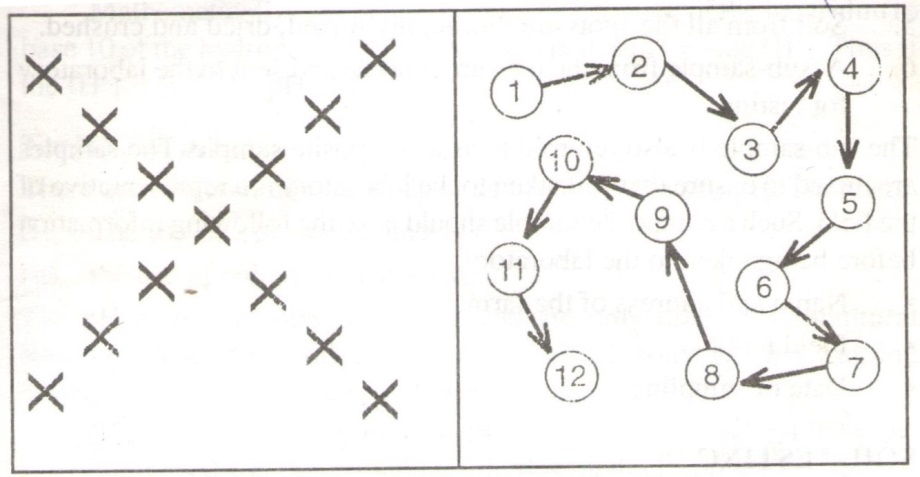 	A					BIdentify the sampling method labeled A	1mkB 	1mkDescribe the procedures followed during soil sampling process	3mksState the information contained in a composite sample of soil before being taken to the laboratory 	3mksThe diagram below illustrate an investigation on a property of soil using soil samples labeled J,K and L.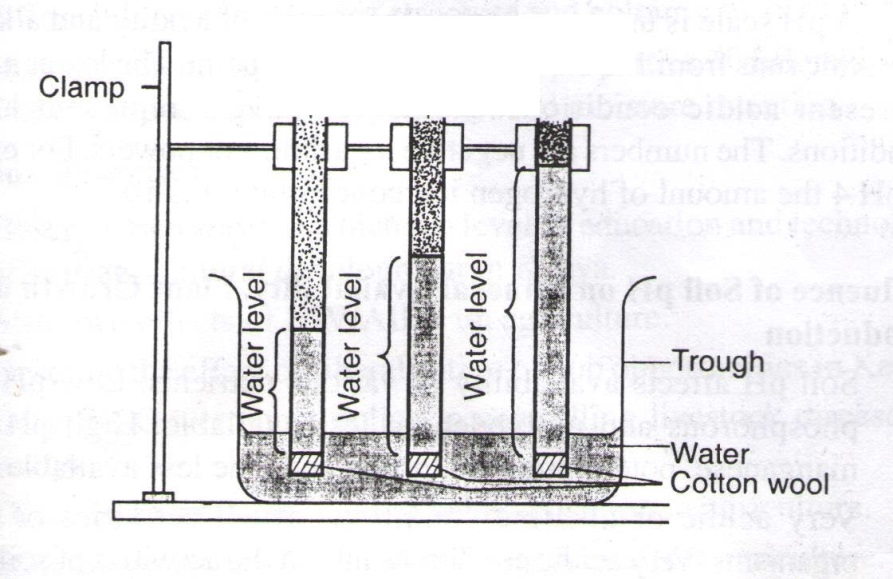 If the level of water shown in the diagram were observed after 3 hours, name these property of soil being investigated	1mkWhat is this relationship between soil property named in (a) above and the size of the soil particles 	1mkWhich soli sample would be suitable for growing paddy rice	1mkStudy the diagram below and answer the questions that follows: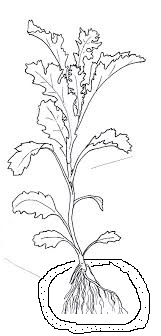 Identify the method of fertilizer application shown above 	1mkName any other four methods of fertilizer application apart from the one demonstrated above 		4mk(a)Define the term drainage 	1mk(b)State four importance of drainage as a land reclamation method 	4mk(c)Give four methods of drainage 	4mks(a) Identify the method of irrigation drawn below.1mks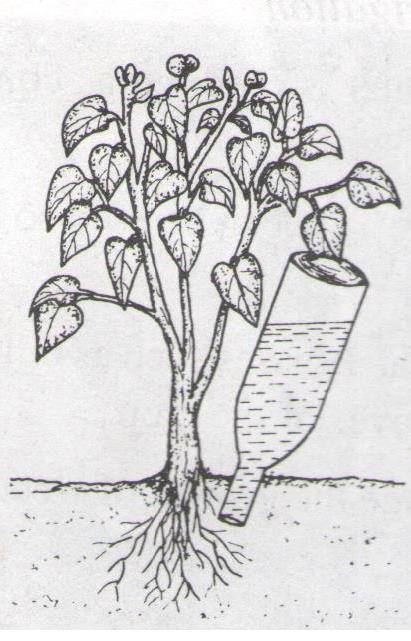 (b)Give advantages of the method of irrigation drawn above	4mksSECTION C(a)State and explain various factors determining spacing of crops 7×2=14 mks(b)Explain factors considered when selecting a nursery site 	6mks(a)State and explain various practices carried out in the nursery while the seedlings are growing 	7×2=14 mks(b)Discuss various roles of agriculture to our economy 		6mksSECTION A1-1730 MKSB18-2230MKSC23-2440MKS